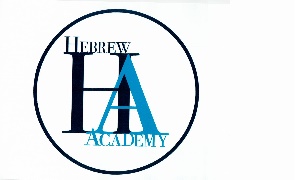                              SCHOOL SUPPLY LIST 2019-2020               GRADE 5                   JUDAIC STUDIES SUPPLIES1 BACKPACK          SNEAKERS FOR PHYSICAL EDUCATIONSTUDENTS MUST HAVE SEPARATE SUPPLIES FOR ENGLISH & JUDAIC STUDIESAll boys must wear a kippah and tzitzit every day.Label all items with student’s name.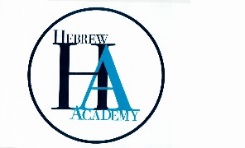  SCHOOL SUPPLY LIST 2019-2020 GRADE 5               GENERAL STUDIES SUPPLIES**PLEASE LABEL ALL ITEMS WITH STUDENT’S NAME.**STUDENTS MUST HAVE SEPARATE SUPPLIES FOR ENGLISH & JUDAIC STUDIES.All boys must wear a kippah and tzitzit every day.1Binder – 2” – 3 ring1 packDividers1Pencil eraser – Large size1 Glue stick1 pack multi colorHighlighters(Pink, Yellow,  Green,)2 packsIndex cards 3 x 5 lined ( 100)1Index card box1 – redHard cover plastic folder with pockets – no rings/prongs1 pack eachWashable markers or colored pencils or crayons3 boxes ( 24/pack)Pencils # 2 with erasers, sharpened1 School Supply box 1Scissors (Fiskars preferred)3 boxesTissues1Binder 2” with 3 rings1  any color/designHard Cover Plastic 2-Pocket Folders –no rings/prongs3 redSingle Subject Spiral Notebooks – wide ruled1 packDividers – 5-tab2 Highlighters 1Poly String Envelope – letter size2 packs (120 sheets)3-Hole Loose Leaf Paper – wide ruled2 boxes (24 per box)No. 2 Pencils – sharpened with erasers1 packColored Pencils3 red OR 3 blueErasable Pens 1Ruler – 12”/30 centimeter1Semicircular Protractor – 6”1School Supply Box2 boxesTissues1 containerClorox disinfecting wipes1Headphones (no earbuds)1 Backpack